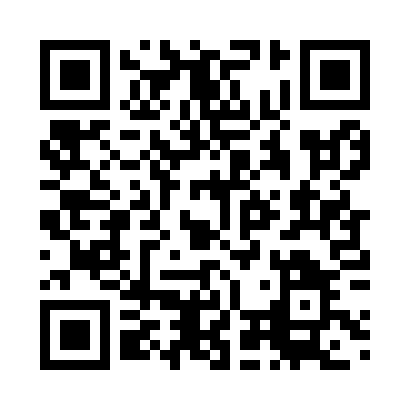 Prayer times for Tunas de Zaza, CubaWed 1 May 2024 - Fri 31 May 2024High Latitude Method: NonePrayer Calculation Method: Muslim World LeagueAsar Calculation Method: ShafiPrayer times provided by https://www.salahtimes.comDateDayFajrSunriseDhuhrAsrMaghribIsha1Wed5:276:471:154:377:448:592Thu5:276:461:154:367:458:593Fri5:266:451:154:367:459:004Sat5:256:451:154:367:459:005Sun5:246:441:154:357:469:016Mon5:246:441:154:357:469:027Tue5:236:431:154:357:479:028Wed5:226:431:154:347:479:039Thu5:216:421:154:347:479:0310Fri5:216:421:154:347:489:0411Sat5:206:411:154:337:489:0412Sun5:196:411:154:337:499:0513Mon5:196:401:154:337:499:0614Tue5:186:401:154:337:509:0615Wed5:186:391:154:327:509:0716Thu5:176:391:154:327:519:0817Fri5:166:381:154:327:519:0818Sat5:166:381:154:327:519:0919Sun5:156:381:154:317:529:0920Mon5:156:371:154:317:529:1021Tue5:146:371:154:317:539:1122Wed5:146:371:154:317:539:1123Thu5:146:371:154:317:549:1224Fri5:136:361:154:317:549:1225Sat5:136:361:154:307:549:1326Sun5:126:361:154:307:559:1327Mon5:126:361:154:307:559:1428Tue5:126:361:164:307:569:1529Wed5:116:351:164:317:569:1530Thu5:116:351:164:317:579:1631Fri5:116:351:164:327:579:16